Al Dirigente scolasticodel Convitto Nazionale “A. Nifo”di Sessa AuruncaModello C- Comunicazione assenza programmata (da trasmettere da parte dei genitori / tutori /affidatari alla casella cevc02000@istruzione.it o consegnare brevi manu al personale della segreteria scolastica o al docente coordinatore di classe / responsabile di plesso per l’inoltro alla scuola).I sottoscritti _________________________________ e _________________________________________In qualità di genitori  tutori affidatari dell’alunno/a _________________________________________frequentante il:Plesso ________________________ Grado ___________________ Sezione _________ Classe __________COMUNICANOche l’alunno/a sarà assente da scuola dal _ _ / _ _ / 20_ _ al _ _ / _ _ / 20_ _ per complessivi n. _ giorni e per le seguenti esigenze indifferibili: familiari di viaggio presso (indicare la meta del viaggio) ____________________________________familiari di rientro presso il proprio paese di origine (indicare il paese) ________________________personali, per controlli medici/visite specialistiche non correlate a malattia contagiosa o diffusiva in atto presso: (indicare la struttura) ___________________________________________________La documentazione si trasmette per il seguito di competenza al dirigente scolastico in attesa di concordare, ove dovuto e in ogni caso per assenze superiori ai 7 giorni, l’attivazione di percorsi di istruzione familiare, ovvero e ove previsto, di istruzione domiciliare o ospedaliera.Firma dei genitori /tutori/affidatari ______________________________  ____________________________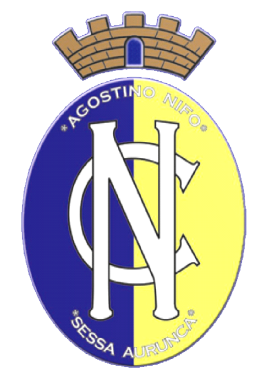 Convitto Nazionale “A. NIFO”Scuola Primaria e Secondaria di 1° gradoLiceo Musicale e Coreutico – sez. musicale            Piazzetta A. Nifo, 1        Tel. 0823/938342 – Fax 0823/935619      81037 - SESSA AURUNCA - (CE)		       Distretto 19 – Sessa Aurunca Unione EuropeaPON. Ambienti per l’apprendimentoFESR 2007/2013